Projekto lyginamasis variantasPATVIRTINTAKlaipėdos miesto savivaldybėstarybos 2010 m. liepos 29 d. sprendimu Nr. T2- 196(Klaipėdos miesto savivaldybės tarybos 2014 m. ____________ d. sprendimo Nr.___  redakcija)REPREZENTACINIO KLAIPĖDOS MIESTO FESTIVALIO STATUSO SUTEIKIMO IR JO DALINIO FINANSAVIMO IŠ SAVIVALDYBĖS BIUDŽETO LĖŠŲ TVARKOS APRAŠAS I. I SKYRIUSBENDROSIOS NUOSTATOSReprezentacinio Klaipėdos miesto festivalio statuso suteikimo ir jo dalinio finansavimo iš savivaldybės biudžeto lėšų tvarkos aprašas (toliau – Tvarkos aprašas) nustato reprezentacinio Klaipėdos miesto festivalio statuso suteikimo Klaipėdoje rengiamiems tęstiniams festivaliams kriterijus, projektų svarstymo ir vertinimo bei jų dalinio finansavimo iš savivaldybės biudžeto lėšų skyrimo ir atsiskaitymo už jas reglamentaciją. Tvarkos aprašo tikslas – užtikrinti didžiųjų, miesto įvaizdžiui svarbių Klaipėdos festivalių ilgametį dalinį finansavimą. Tai leistų siekti kokybiško jų tęstinumo bei skatintų naujų idėjų, raiškos formų atsiradimą ir raidą.Tvarkos aprašas parengtas vykdant Klaipėdos miesto savivaldybės tarybos . kovo 25 d. sprendimu Nr. T2-76 patvirtinto Klaipėdos miesto savivaldybės tarybos 2010 metų darbo plano 45 punktą „Dėl reprezentacinių miesto festivalių atrankos ir finansavimo tvarkos patvirtinimo“.4. Šiame Tvarkos apraše vartojamos sąvokos:Festivalis – vieša kultūrinė šventė, didelis, iškilmingas renginys.Reprezentacinis – turintis didelę reikšmę miesto įvaizdžiui ir (arba) meninio žanro vystymuisi.Kitos šiame Tvarkos apraše vartojamos sąvokos atitinka Lietuvos Respublikos įstatymuose ir kituose teisės  apibrėžtas sąvokas.5. Reprezentacinio festivalio statusas gali būti suteikiamas Klaipėdoje rengiamiems tęstiniams renginiams, kurių tikslas – Klaipėdos bendruomenei pristatyti, skleisti ir populiarinti aukšto meninio lygio (kokybišką) Klaipėdos, Lietuvos ir užsienio šalių profesionalųjį bei mėgėjų meną. 6. Šio Tvarkos aprašo vykdytojai – Klaipėdos miesto savivaldybės administracija (toliau – Savivaldybės administracija), biudžetinės valstybės ir savivaldybės kultūros įstaigos, viešosios įstaigos, visuomeninės organizacijos, veikiančios pagal Lietuvos Respublikos asociacijų įstatymą.7. Šio Tvarkos aprašo įgyvendinimą prižiūri Savivaldybės administracijos direktorius (arba jo įpareigotas ir jam atskaitingas viešojo administravimo subjektas) ir atsiskaito Klaipėdos miesto savivaldybės tarybai (toliau – Taryba) jos reglamento nustatyta tvarka.II. PARAIŠKŲ PATEIKIMAS II SKYRIUS REPREZENTACINIO FESTIVALIO STATUSO SUTEIKIMAS7. 8. Paraiškas dėl reprezentacinio miesto festivalio statuso suteikimo renginiui Klaipėdos miesto sSavivaldybės administracijos Ugdymo ir kultūros departamento Kultūros skyriui (toliau – Kultūros skyrius) gali teikti tik kultūros ir (arba) meno renginius organizuojantys juridiniai asmenys (toliau – organizatoriai), taip pat ir savivaldybės biudžetinės įstaigos, kurių festivalis įvyko ne mažiau nei 3 kartus. 8. 9. Organizatorių paraiškos dėl jų festivalio įtraukimo į rekomenduojamų reprezentacinių miesto festivalių sąrašą pagal Savivaldybės administracijos direktoriaus patvirtintą formą priimamos, Savivaldybės administracijai paskelbus informaciją (skelbimą) apie jų priėmimą savivaldybės interneto svetainėje www.klaipeda.lt.9. 10. Skelbime nurodoma: 9.1 .10.1. paraiškų priėmimo laikas; 9.2. 10.2. paraiškų pateikimo būdas; 9.3. 10.3. paraiškas priimantis skyrius; 9.4. 10.4. kontaktinio asmens vardas, pavardė, telefonas, elektroninis paštas; 9.5. 10.5. kita reikalinga informacija. 10. 11. Kartu su paraiška privaloma pateikti: 10.1. 11.1. organizatoriaus registravimo pažymėjimo kopiją; 10.2. 11.2. organizatoriaus įstatų (nuostatų) kopiją;10.3. 11.3. 3 pastarųjų metų viešųjų ryšių programos aprašymą;10.4. 11.4. 3 pastarųjų metų festivalio finansavimo šaltinių ir lėšų suvestinę;10.5. 11.5. 3 pastarųjų metų analizę, kiek festivalis prisidėjo prie verslo ir turizmo plėtros mieste (t. y. kiek jis naudojosi miesto viešbučių, maitinimo įmonių, transporto ir pan. paslaugomis).11. 12. Paraiškos nesvarstomos, jei jos užpildytos netvarkingai, pateiktos pasibaigus Savivaldybės administracijos nustatytam paraiškų priėmimo laikui, neatitinka konkursui keliamų reikalavimų, jeigu nepateikti visi būtini dokumentai, nurodyti 10 punkte. III. PARAIŠKŲ VERTINIMAS 12. 13. Reprezentacinių Klaipėdos miesto festivalių sąrašą, atsižvelgdama į ekspertų vertinimus,  Kultūros ir meno tarybos prie Klaipėdos miesto savivaldybės (toliau – KMT) teikimu trejiems metams tvirtina Taryba Klaipėdos miesto savivaldybės taryba (toliau – Taryba).  14. Rekomenduojamų reprezentacinių festivalių sąrašą KMT teikia Tarybai tvirtinti ir rekomenduoja skirti ilgametį finansavimą, atsižvelgdama į ekspertų vertinimus:13. 14.1. Ekspertai parenkami, atsižvelgiant į gautas paraiškas ir jose pateiktus festivalių meno žanrus. Ekspertus parenka KMT nariai kartu su Kultūros skyriumi. Ekspertų sąrašą ir jų darbo taisykles įsakymu tvirtina Savivaldybės administracijos direktorius; 14. 14.2. Ekspertu gali būti tik nepriekaištingos reputacijos asmuo. Tas pats asmuo negali būti skiriamas ekspertu daugiau kaip du kartus iš eilės.15. Vieną paraišką vertina 2 ekspertai. KMT gali pritarti arba nepritarti vieno arba abiejų ekspertų vertinimams. Nepritarusi abiejų ekspertų vertinimams, KMT Tarybai turi pateikti argumentuotą išvadą.151. Jeigu KMT narys yra paraišką reprezentacinio festivalio vardui gauti pateikusios organizacijos vadovas ar narys arba dalyvauja įgyvendinant festivalį, jis privalo nusišalinti svarstant festivalio statuso suteikimo ir dalinio finansavimo klausimus.152. Jeigu dėl nusišalinimo procedūros (žr. 151 punktą) KMT posėdyje nesusidaro kvorumas, klausimus dėl reprezentacinio festivalio statuso suteikimo ir dalinio finansavimo sprendžia Savivaldybės administracijos direktoriaus įsakymu sudaryta 7 narių komisija, į kurios sudėtį įeina likusieji KMT nariai ir Savivaldybės administracijos atstovai.16. Ekspertai festivalius vertina balais nuo 1 iki 5 (kur 5 – didžiausias rodiklis) pagal šiuos kriterijus:16.1. festivalio meninė kokybė: jo reikšmė vystant ir puoselėjant konkrečią meno sritį ar žanrą turinio prasme; 16.2. festivalio administravimo ir vadybos kokybė: programoje inovatyvių sprendimų diegimas ir paieška; 16.3. festivalio tarptautiškumas: užsienio institucijų, įstaigų, organizacijų, pavienių menininkų įtraukimas į vyksmą; 16.4. festivalio edukacinės programos ugdomoji funkcija: santykis su gyventojų kultūrine edukacija;16.5. festivalio prieinamumas lankytojams, žiūrovams, klausytojams: darbas su tiksline auditorija;16.6. festivalio žinomumas regioniniu, respublikiniu, tarptautiniu lygiu: viešųjų ryšių apimtis;16.7. festivalio papildomų finansavimo šaltinių kiekis ir santykis;16.8. festivalio indėlis, sudarant palankias sąlygas turizmo ir verslo plėtotei.17. Festivalis gali būti pripažintas reprezentaciniu miesto festivaliu, jei surenka ne mažiau kaip 54 balus (maksimalus įvertinimas – 8 kriterijai x maks. 5 balai x 2 ekspertai = 80).18. Į reprezentacinių festivalių sąrašą gali būti įtraukti tos pačios meno srities festivaliai (pvz., muzikos, dailės, teatro ir kt.), bet negali būti įtraukti du to paties meninio žanro festivaliai (pvz., chorinės muzikos, operinės muzikos, fotografijos ir pan.). Susidarius situacijai, kai ekspertai reprezentacinį statusą rekomenduoja suteikti dviem to paties meninio žanro festivaliams, galutinį sprendimą priima KMT.19. Į reprezentacinių festivalių sąrašą trejų metų laikotarpiui gali būti įtraukti ne daugiau kaip 8 festivaliai. III. III SKYRIUSREPREZENTACINIŲ FESTIVALIŲ FINANSAVIMAS20. Reprezentacinio festivalio statusą gavusiam festivaliui trejiems metams užtikrinamas atitinkamas dalinis finansavimas iš Klaipėdos miesto savivaldybės biudžete patvirtintų asignavimų.21. Lėšų poreikis festivaliams iš dalies finansuoti kasmet numatomas, rengiant ateinančių metų biudžetą, atsižvelgiant į Kultūros ir meno tarybos KMT rekomendacijas. Pirmais metais KMT rekomenduoja skirti lėšas pagal paraiškoje pateiktą sąmatą. Antrais ir trečiais metais – atsižvelgdama į pateiktą praėjusių metų festivalio ataskaitą ir į paraišką reprezentacinio festivalio daliniam finansavimui iš savivaldybės biudžeto lėšų, kurioje pateiktas trumpas ateinančių metų festivalio aprašymas bei patikslinta jo sąmata.22. Klaipėdos miesto savivaldybės reprezentacinių festivalių, kurių vykdytojai yra ne savivaldybės biudžetinės įstaigos, daliniam finansavimui, galima skirti nuo 25 tūkst. Lt iki 70 tūkst. Lt. Savivaldybės biudžetinėms įstaigoms reikalingos lėšos numatomos, skiriant asignavimus jų veiklai ir atsižvelgiant į įstaigų pateiktus skaičiavimus.22.1. ne mažiau kaip 25 tūkst. Lt ir ne daugiau kaip 70 tūkst. Lt, jei festivalio bendra biudžeto vertė pagal pastarųjų trejų metų patikslintą kultūros projektų rėmimo sutarties sąmatą viršijo 100 tūkst. Lt; 22.2. ne mažiau kaip 20 proc. ir ne daugiau kaip 40 proc. visos festivalio biudžeto vertės, jei  pagal pastarųjų trejų metų patikslintą kultūros projektų rėmimo sutarties sąmatą bendra vertė neviršijo 100 tūkst. Lt;22.3. savivaldybės biudžetinėms įstaigoms reikalingos lėšos numatomos, skiriant asignavimus jų veiklai ir atsižvelgiant į įstaigų pateiktus skaičiavimus.23. Iš savivaldybės biudžeto skirtų asignavimų festivalių administracinių išlaidų dydis sąmatoje negali būti didesnis nei 10 proc. lėšų sumos, o nenumatytų išlaidų dydis – didesnis nei 3 proc. lėšų bendros sumos, skirtos renginiui įgyvendinti. Šis punktas netaikomas biudžetinėms įstaigoms. 24. Festivalių lėšų dydis, skirtas dalyvių maitinimui, negali viršyti Lietuvos Respublikos Vyriausybės . gruodžio 2 d. nutarime Nr. 1515 „Dėl neapmokestinamų piniginių kompensacijų dydžių nustatymo“ (Žin., 2003, Nr. 114-5152) nustatytų sumų. 25. Festivaliui skirtos lėšos negali būti naudojamos:25.1. ilgalaikio materialiojo turto įsigijimui; 25.2. dalyvavimo įvairių asociacijų veikloje išlaidoms padengti;25.3. kitiems projektams įgyvendinti. 26. Klaipėdos miesto reprezentaciniams festivaliams, kurių vykdytojai yra ne savivaldybės biudžetinės įstaigos, lėšos skiriamos Savivaldybės administracijos direktoriaus įsakymu. Su jais kasmet sudaromos sutartys dėl festivalio dalinio finansavimo iš savivaldybės biudžeto lėšų;26. Lėšos organizatoriams skiriamos, pasirašius ilgalaikę (3 metų) dalinio finansavimo sutartį su Klaipėdos miesto.27. Sutartis nesudaroma, jeigu organizacija nepateikia dokumentų, įrodančių, kad projekto įgyvendinimui turi ne mažiau kaip 30 procentų lėšų iš kitų finansavimo šaltinių.28. 27. Organizatorių įsipareigojimai dėl festivalio kokybės bei turinio ir atsiskaitymo už gautą dalinį finansavimą terminai ir tvarka reglamentuojami sutartyje.29. 28. Kiekvienų metų pabaigoje KMT, pasitelkusi ekspertus, peržiūri reprezentacinių miesto festivalių sąrašą ir, esant pažeidimams, susijusiems su atrankos kriterijais ar nevykdant sutartinių įsipareigojimų, turi teisę teikti Tarybai siūlymą išbraukti festivalį iš sąrašo. IV.  IV SKYRIUSSIEKIAMI REZULTATAI30. 29. Patvirtinus šį Tvarkos aprašą:30.1. 29.1. bus sudarytas ir 3 metams Tarybos patvirtintas reprezentacinių miesto festivalių sąrašas;30.2. 29.2. bus koordinuojamas reprezentacinių festivalių proporcingas išsidėstymas per metus, užtikrinamas kokybiškas jų tęstinumas ir ilgalaikis dalinis finansavimas;30.3. 29.3. organizatoriai, kurių festivaliams būtų suteiktas reprezentacinio festivalio statusas, lengviau gaus papildomų lėšų jiems įgyvendinti iš respublikinių ir tarptautinių fondų.31. 30. Numatoma ilgalaikė perspektyva:31.1. 30.1. formuojamas Klaipėdos miesto, kaip reikšmingo kultūros centro su svarbiais miesto festivaliais, įvaizdis;31.2. 30.2. užtikrinamas kokybiškų kultūrinių paslaugų tiekimas, ugdomi įvairių gyventojų sluoksnių, amžiaus grupių kultūriniai poreikiai;31.3. 30.3. užtikrinama nacionalinių ir tarptautinių kultūrinių ryšių plėtra;31.4. 30.4. skatinamos inovacijos tiek turinio, tiek valdymo prasme srityse, naujų festivalių ir švenčių formų, temų, idėjų atsiradimas;31.5. 30.5. didės festivalių ir švenčių lankytojų, klausytojų, žiūrovų skaičius;31.6. 30.6. sudaromos sąlygos verslo ir turizmo plėtotei. ___________________________PATVIRTINTAKlaipėdos miesto savivaldybės tarybos. liepos 29 d. sprendimu Nr. T2-196REPREZENTACINIO KLAIPĖDOS MIESTO FESTIVALIO STATUSO SUTEIKIMO IR JO DALINIO FINANSAVIMO IŠ SAVIVALDYBĖS BIUDŽETO LĖŠŲ TVARKOS APRAŠAS I. BENDROSIOS NUOSTATOSReprezentacinio Klaipėdos miesto festivalio statuso suteikimo ir jo dalinio finansavimo iš savivaldybės biudžeto lėšų tvarkos aprašas (toliau – Tvarkos aprašas) nustato reprezentacinio Klaipėdos miesto festivalio statuso suteikimo Klaipėdoje rengiamiems tęstiniams festivaliams kriterijus, projektų svarstymo ir vertinimo bei jų dalinio finansavimo iš savivaldybės biudžeto lėšų skyrimo ir atsiskaitymo už jas reglamentaciją. Tvarkos aprašo tikslas – užtikrinti didžiųjų, miesto įvaizdžiui svarbių Klaipėdos festivalių ilgametį dalinį finansavimą. Tai leistų siekti kokybiško jų tęstinumo bei skatintų naujų idėjų, raiškos formų atsiradimą ir raidą.Tvarkos aprašas parengtas vykdant Klaipėdos miesto savivaldybės tarybos . kovo 25 d. sprendimu Nr. T2-76 patvirtinto Klaipėdos miesto savivaldybės tarybos 2010 metų darbo plano 45 punktą „Dėl reprezentacinių miesto festivalių atrankos ir finansavimo tvarkos patvirtinimo“.Šiame Tvarkos apraše vartojamos sąvokos:Festivalis – vieša kultūrinė šventė, didelis, iškilmingas renginys.Reprezentacinis – turintis didelę reikšmę miesto įvaizdžiui ir (arba) meninio žanro vystymuisi.Kitos šiame Tvarkos apraše vartojamos sąvokos atitinka Lietuvos Respublikos įstatymuose ir kituose teisės  apibrėžtas sąvokas.Reprezentacinio festivalio statusas gali būti suteikiamas Klaipėdoje rengiamiems tęstiniams renginiams, kurių tikslas – Klaipėdos bendruomenei pristatyti, skleisti ir populiarinti aukšto meninio lygio (kokybišką) Klaipėdos, Lietuvos ir užsienio šalių profesionalųjį bei mėgėjų meną. Šio Tvarkos aprašo vykdytojai – Klaipėdos miesto savivaldybės administracija, biudžetinės valstybės ir savivaldybės kultūros įstaigos, viešosios įstaigos, visuomeninės organizacijos, veikiančios pagal Lietuvos Respublikos asociacijų įstatymą.Šio Tvarkos aprašo įgyvendinimą prižiūri Savivaldybės administracijos direktorius (arba jo įpareigotas ir jam atskaitingas viešojo administravimo subjektas) ir atsiskaito Savivaldybės tarybai jos reglamento nustatyta tvarka.II. PARAIŠKŲ PATEIKIMAS 8. Paraiškas dėl reprezentacinio miesto festivalio statuso suteikimo renginiui Klaipėdos miesto savivaldybės administracijos Ugdymo ir kultūros departamento Kultūros skyriui gali teikti tik kultūros ir (arba) meno renginius organizuojantys juridiniai asmenys (toliau – organizatoriai), taip pat ir savivaldybės biudžetinės įstaigos, kurių festivalis įvyko ne mažiau nei 3 kartus. 9. Organizatorių paraiškos dėl jų festivalio įtraukimo į rekomenduojamų reprezentacinių miesto festivalių sąrašą pagal Savivaldybės administracijos direktoriaus patvirtintą formą priimamos, Savivaldybės administracijai paskelbus informaciją (skelbimą) apie jų priėmimą savivaldybės interneto svetainėje www.klaipeda.lt.10. Skelbime nurodoma: 10.1. paraiškų priėmimo laikas; 10.2. paraiškų pateikimo būdas; 10.3. paraiškas priimantis skyrius; 10.4. kontaktinio asmens vardas, pavardė, telefonas, elektroninis paštas; 10.5. kita reikalinga informacija. 11. Kartu su paraiška privaloma pateikti: 11.1. organizatoriaus registravimo pažymėjimo kopiją; 11.2. organizatoriaus įstatų (nuostatų) kopiją;11.3. 3 pastarųjų metų viešųjų ryšių programos aprašymą;11.4. 3 pastarųjų metų festivalio finansavimo šaltinių ir lėšų suvestinę;11.5. 3 pastarųjų metų analizę, kiek festivalis prisidėjo prie verslo ir turizmo plėtros mieste (t. y. kiek jis naudojosi miesto viešbučių, maitinimo įmonių, transporto ir pan. paslaugomis).12. Paraiškos nesvarstomos, jei jos užpildytos netvarkingai, pateiktos pasibaigus Savivaldybės administracijos nustatytam paraiškų priėmimo laikui, neatitinka konkursui keliamų reikalavimų, jeigu nepateikti visi būtini dokumentai, nurodyti 10 punkte. III. PARAIŠKŲ VERTINIMAS 13. Reprezentacinių Klaipėdos miesto festivalių sąrašą Kultūros ir meno tarybos prie Klaipėdos miesto savivaldybės (toliau – KMT) teikimu trejiems metams tvirtina Klaipėdos miesto savivaldybės taryba (toliau – Taryba). 14. Rekomenduojamų reprezentacinių festivalių sąrašą KMT teikia Tarybai tvirtinti ir rekomenduoja skirti ilgametį finansavimą, atsižvelgdama į ekspertų vertinimus:14.1. ekspertai parenkami, atsižvelgiant į gautas paraiškas ir jose pateiktus festivalių meno žanrus. Ekspertus parenka KMT nariai kartu su Kultūros skyriumi. Ekspertų sąrašą ir jų darbo taisykles įsakymu tvirtina Savivaldybės administracijos direktorius; 14.2. ekspertu gali būti tik nepriekaištingos reputacijos asmuo. Tas pats asmuo negali būti skiriamas ekspertu daugiau kaip du kartus iš eilės.15. Vieną paraišką vertina 2 ekspertai. KMT gali pritarti arba ne vieno arba abiejų ekspertų vertinimams. Nepritarusi abiejų ekspertų vertinimams, KMT Tarybai turi pateikti argumentuotą išvadą.16. Ekspertai festivalius vertina balais nuo 1 iki 5 (kur 5 – didžiausias rodiklis) pagal šiuos kriterijus:16.1. festivalio meninė kokybė: jo reikšmė vystant ir puoselėjant konkrečią meno sritį ar žanrą turinio prasme; 16.2. festivalio administravimo ir vadybos kokybė: inovatyvių sprendimų diegimas ir paieška; 16.3. festivalio tarptautiškumas: užsienio institucijų, įstaigų, organizacijų, pavienių menininkų įtraukimas į vyksmą; 16.4. festivalio ugdomoji funkcija: santykis su gyventojų kultūrine edukacija;16.5. festivalio prieinamumas lankytojams, žiūrovams, klausytojams: darbas su tiksline auditorija;16.6. festivalio žinomumas regioniniu, respublikiniu, tarptautiniu lygiu: viešųjų ryšių apimtis;16.7. festivalio papildomų finansavimo šaltinių kiekis ir santykis;16.8. festivalio indėlis, sudarant palankias sąlygas turizmo ir verslo plėtotei.17. Festivalis gali būti pripažinti reprezentaciniu miesto festivaliu, jei surenka ne mažiau kaip 54 balus (maksimalus įvertinimas – 8 kriterijai x maks. 5 balai x 2 ekspertai = 80).18. Į reprezentacinių festivalių sąrašą gali būti įtraukti tos pačios meno srities festivaliai (pvz., muzikos, dailės, teatro ir kt.), bet negali būti įtraukti du to paties meninio žanro festivaliai (pvz., chorinės muzikos, operinės muzikos, fotografijos ir pan.). Susidarius situacijai, kai ekspertai reprezentacinį statusą rekomenduoja suteikti dviem to paties meninio žanro festivaliams, galutinį sprendimą priima KMT.19. Į reprezentacinių festivalių sąrašą trejų metų laikotarpiui gali būti įtraukti ne daugiau kaip 8 festivaliai. IV. REPREZENTACINIŲ FESTIVALIŲ FINANSAVIMAS20. Reprezentacinio festivalio statusą gavusiam festivaliui trejiems metams užtikrinamas atitinkamas dalinis finansavimas iš Klaipėdos miesto savivaldybės biudžete patvirtintų asignavimų.21. Lėšų poreikis festivaliams iš dalies finansuoti kasmet numatomas, rengiant ateinančių metų biudžetą, atsižvelgiant į Kultūros ir meno tarybos rekomendacijas.22. Iš Klaipėdos miesto savivaldybės biudžeto lėšų reprezentacinių festivalių daliniam finansavimui galima skirti:22.1. ne mažiau kaip 25 tūkst. Lt ir ne daugiau kaip 70 tūkst. Lt, jei festivalio bendra biudžeto vertė pagal pastarųjų trejų metų patikslintą kultūros projektų rėmimo sutarties sąmatą viršijo 100 tūkst. Lt; 22.2. ne mažiau kaip 20 proc. ir ne daugiau kaip 40 proc. visos festivalio biudžeto vertės, jei  pagal pastarųjų trejų metų patikslintą kultūros projektų rėmimo sutarties sąmatą bendra vertė neviršijo 100 tūkst. Lt;22.3. savivaldybės biudžetinėms įstaigoms reikalingos lėšos numatomos, skiriant asignavimus jų veiklai ir atsižvelgiant į įstaigų pateiktus skaičiavimus.23. Iš savivaldybės biudžeto skirtų asignavimų festivalių administracinių išlaidų dydis sąmatoje negali būti didesnis nei 10 proc. lėšų sumos, o nenumatytų išlaidų dydis – didesnis nei 3 proc. lėšų bendros sumos, skirtos renginiui įgyvendinti. Šis punktas netaikomas biudžetinėms įstaigoms. 24. Festivalių lėšų dydis, skirtas dalyvių maitinimui, negali viršyti Lietuvos Respublikos Vyriausybės . gruodžio 2 d. nutarime Nr. 1515 „Dėl neapmokestinamų piniginių kompensacijų dydžių nustatymo“ (Žin., 2003, Nr. 114-5152) nustatytų sumų. 25. Festivaliui skirtos lėšos negali būti naudojamos:25.1. ilgalaikio materialiojo turto įsigijimui; 25.2. dalyvavimo įvairių asociacijų veikloje išlaidoms padengti;25.3. kitiems projektams įgyvendinti. 26. Lėšos organizatoriams skiriamos, pasirašius ilgalaikę (3 metų) dalinio finansavimo sutartį su Klaipėdos miesto savivaldybe.27. Organizatorių įsipareigojimai dėl festivalio kokybės bei turinio ir atsiskaitymo už gautą dalinį finansavimą terminai ir tvarka reglamentuojami sutartyje.28. Kiekvienų metų pabaigoje KMT, pasitelkusi ekspertus, peržiūri reprezentacinių miesto festivalių sąrašą ir, esant pažeidimams, susijusiems su atrankos kriterijais ar nevykdant sutartinių įsipareigojimų, turi teisę teikti Tarybai siūlymą išbraukti festivalį iš sąrašo. V.  SIEKIAMI REZULTATAI29. Patvirtinus šį Tvarkos aprašą:29.1. bus sudarytas ir 3 metams Tarybos patvirtintas reprezentacinių miesto festivalių sąrašas;29.2. bus koordinuojamas reprezentacinių festivalių proporcingas išsidėstymas per metus, užtikrinamas kokybiškas jų tęstinumas ir ilgalaikis dalinis finansavimas;29.3. organizatoriai, kurių festivaliams būtų suteiktas reprezentacinio festivalio statusas, lengviau gaus papildomų lėšų jiems įgyvendinti iš respublikinių ir tarptautinių fondų.30. Numatoma ilgalaikė perspektyva:30.1. formuojamas Klaipėdos miesto, kaip reikšmingo kultūros centro su svarbiais miesto festivaliais, įvaizdis;30.2. užtikrinamas kokybiškų kultūrinių paslaugų tiekimas, ugdomi įvairių gyventojų sluoksnių, amžiaus grupių kultūriniai poreikiai;30.3. užtikrinama nacionalinių ir tarptautinių kultūrinių ryšių plėtra;30.4. skatinamos inovacijos tiek turinio, tiek valdymo prasme, naujų festivalių ir švenčių formų, temų, idėjų atsiradimas;30.5. didės festivalių ir švenčių lankytojų, klausytojų, žiūrovų skaičius;30.6. sudaromos sąlygos verslo ir turizmo plėtotei. ___________________________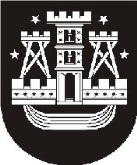 KLAIPĖDOS MIESTO SAVIVALDYBĖS TARYBASPRENDIMASDĖL 2011–2013 METŲ REPREZENTACINIŲ KLAIPĖDOS MIESTO FESTIVALIŲ SĄRAŠO PATVIRTINIMO . kovo 17 d. Nr. T2-72 KlaipėdaVadovaudamasi Lietuvos Respublikos vietos savivaldos įstatymo (Žin., 1994, Nr. 55-1049; 2010, Žin., Nr. 86-4525) 6 straipsnio 13 punktu, Reprezentacinio Klaipėdos miesto festivalio statuso suteikimo ir jo dalinio finansavimo iš savivaldybės biudžeto lėšų tvarkos aprašo, patvirtinto Klaipėdos miesto savivaldybės tarybos 2010 m. liepos 29 d. sprendimu Nr.T2-196, 13 ir 14 punktais bei atsižvelgdama į Kultūros ir meno tarybos 2011-02-11 posėdžio protokolą Nr.(20.5)-TAR1-14, Klaipėdos miesto savivaldybės taryba nusprendžia:1. Patvirtinti 2011–2013 metų reprezentacinių Klaipėdos miesto festivalių sąrašą (priedas pridedamas);2. Skelbti apie šį sprendimą vietos spaudoje ir visą sprendimo tekstą – Klaipėdos miesto savivaldybės interneto tinklalapyje.Savivaldybės meras				Rimantas TaraškevičiusKlaipėdos miesto savivaldybės tarybos . kovo 17 d. sprendimo Nr. T2- 72priedas2011–2013 METŲ REPREZENTACINIŲ KLAIPĖDOS MIESTO FESTIVALIŲ SĄRAŠAS _________________________Eil.Nr.Festivalio vykdytojasFestivalio pavadinimasDalinio finansavimo suma (Lt)Metai1.Klaipėdos miesto savivaldybės etnokultūros centrasTradicinis tarptautinis folkloro festivalis „Parbėg laivelis“70000.2.Klaipėdos miesto savivaldybės koncertinė įstaiga Klaipėdos koncertų salėFestivalis „Klaipėdos muzikos pavasaris“70000., ., .3.Klaipėdos miesto savivaldybės kultūros centras Žvejų rūmaiTarptautinis teatrų festivalis „Šermukšnis“33500.;.4.Asociacija „Klaipėdos džiazo festivalis“Klaipėdos pilies džiazo festivalis50000., ., 2013 m. 5.Klaipėdos miesto chorinė bendrija „Aukuras“Tarptautinis Stasio Šimkaus chorų konkursas200002011 m.; 2013 m.; 6.VšĮ „Klaipėdos šventės“(VšĮ „Jūros šventė“)Jūros šventė70000., ., 2013 m. 7.Menininkų grupė „Žuvies akis“Tarptautinis šiuolaikinio meno festivalis „Platforma“19000., ., 2013 m. 8.Klaipėdos valstybinis muzikinis teatrasTarptautinis operos ir simfoninės muzikos festivalis „Muzikinis rugpjūtis pajūryje“40000., .,.